American Orchid SocietyResearch Application Budget: single year projectOrganization that agreed to administer funds if awarded: ___________________________________________________American Orchid SocietyResearch Application Budget: multi-year projectOrganization that agreed to administer funds if awarded: ___________________________________________________Items (add lines to table as needed)  $ Amount 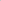 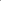 Minor Equipment Subtotal minor equipmentSupplies and Materials Subtotal supplies and materialsServices Subtotal servicesTravel Subtotal travelPublication Costs Subtotal publiation costsOther Direct Costs Subtotal other direct costsGRAND TOTAL Items (add lines to table as needed) $ year 1  $ year 2 $ year 3  Total Minor Equipment Subtotal minor equipmentSupplies and Materials Subtotal supplies and materialsServices Subtotal servicesTravel Subtotal travelPublication Costs Subtotal publiation costsOther Direct Costs Subtotal other direct costsGRAND TOTAL 